(5%-10% Sodium Hypochlorite Solution)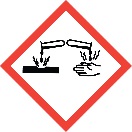 HAZARD STATEMENTS:Causes severe skin burns and eye damage. Causes serious eye damage.OTHER: Although not expected, heart conditions or respiratory problems such as asthma, chronic bronchitis, or obstructive lung disease may be aggravated by exposure to high concentrations of vapor or mist. Reacts with other household chemicals such as toilet bowl cleaners, rust removers, acids, or products containing ammonia to produce hazardous irritating gases, such as chlorine and other chlorinated compounds. Very toxic to aquatic life with long lasting effects. PRECAUTIONARY STATEMENTS:Wear protective gloves, protective clothing, face protection and eye protection such as safety glasses.  Wash face, hands and any exposed skin thoroughly after handling. Store locked up. Product contains a strong oxidizer - Always flush drains before and after use. Dispose of contents in accordance with all applicable federal, state, and local regulations. RESPONSE: Immediately call a POISON CENTER or doctor.IF SWALLOWED: Rinse mouth. Do NOT induce vomitingIF ON SKIN (or hair): Take off immediately all contaminated clothing. Rinse skin with water. Wash contaminated clothing before reuse.IF INHALED: Remove person to fresh air and keep comfortable for breathing. IF IN EYES: Rinse cautiously with water for several minutes. Remove contact lenses, if present and easy to do. Continue rinsing. Supplier Identification & Emergency Phone#:See the Safety Data Sheet for more information.(5%-10% Sodium Hypochlorite Solution)HAZARD STATEMENTS:Causes severe skin burns and eye damage. Causes serious eye damage.OTHER: Although not expected, heart conditions or respiratory problems such as asthma, chronic bronchitis, or obstructive lung disease may be aggravated by exposure to high concentrations of vapor or mist. Reacts with other household chemicals such as toilet bowl cleaners, rust removers, acids, or products containing ammonia to produce hazardous irritating gases, such as chlorine and other chlorinated compounds. Very toxic to aquatic life with long lasting effects. PRECAUTIONARY STATEMENTS:Wear protective gloves, protective clothing, face protection and eye protection such as safety glasses.  Wash face, hands and any exposed skin thoroughly after handling. Store locked up. Product contains a strong oxidizer - Always flush drains before and after use. Dispose of contents in accordance with all applicable federal, state, and local regulations. RESPONSE: Immediately call a POISON CENTER or doctor.IF SWALLOWED: Rinse mouth. Do NOT induce vomitingIF ON SKIN (or hair): Take off immediately all contaminated clothing. Rinse skin with water. Wash contaminated clothing before reuse.IF INHALED: Remove person to fresh air and keep comfortable for breathing. IF IN EYES: Rinse cautiously with water for several minutes. Remove contact lenses, if present and easy to do. Continue rinsing. Supplier Identification & Emergency Phone#:See the Safety Data Sheet for more information.(5%-10% Sodium Hypochlorite Solution)HAZARD STATEMENTS:Causes severe skin burns and eye damage. Causes serious eye damage.OTHER: Although not expected, heart conditions or respiratory problems such as asthma, chronic bronchitis, or obstructive lung disease may be aggravated by exposure to high concentrations of vapor or mist. Reacts with other household chemicals such as toilet bowl cleaners, rust removers, acids, or products containing ammonia to produce hazardous irritating gases, such as chlorine and other chlorinated compounds. Very toxic to aquatic life with long lasting effects. PRECAUTIONARY STATEMENTS:Wear protective gloves, protective clothing, face protection and eye protection such as safety glasses.  Wash face, hands and any exposed skin thoroughly after handling. Store locked up. Product contains a strong oxidizer - Always flush drains before and after use. Dispose of contents in accordance with all applicable federal, state, and local regulations. RESPONSE: Immediately call a POISON CENTER or doctor.IF SWALLOWED: Rinse mouth. Do NOT induce vomitingIF ON SKIN (or hair): Take off immediately all contaminated clothing. Rinse skin with water. Wash contaminated clothing before reuse.IF INHALED: Remove person to fresh air and keep comfortable for breathing. IF IN EYES: Rinse cautiously with water for several minutes. Remove contact lenses, if present and easy to do. Continue rinsing. Supplier Identification & Emergency Phone#:See the Safety Data Sheet for more information.(5%-10% Sodium Hypochlorite Solution)HAZARD STATEMENTS:Causes severe skin burns and eye damage. Causes serious eye damage.OTHER: Although not expected, heart conditions or respiratory problems such as asthma, chronic bronchitis, or obstructive lung disease may be aggravated by exposure to high concentrations of vapor or mist. Reacts with other household chemicals such as toilet bowl cleaners, rust removers, acids, or products containing ammonia to produce hazardous irritating gases, such as chlorine and other chlorinated compounds. Very toxic to aquatic life with long lasting effects. PRECAUTIONARY STATEMENTS:Wear protective gloves, protective clothing, face protection and eye protection such as safety glasses.  Wash face, hands and any exposed skin thoroughly after handling. Store locked up. Product contains a strong oxidizer - Always flush drains before and after use. Dispose of contents in accordance with all applicable federal, state, and local regulations. RESPONSE: Immediately call a POISON CENTER or doctor.IF SWALLOWED: Rinse mouth. Do NOT induce vomitingIF ON SKIN (or hair): Take off immediately all contaminated clothing. Rinse skin with water. Wash contaminated clothing before reuse.IF INHALED: Remove person to fresh air and keep comfortable for breathing. IF IN EYES: Rinse cautiously with water for several minutes. Remove contact lenses, if present and easy to do. Continue rinsing. Supplier Identification & Emergency Phone#:See the Safety Data Sheet for more information.